Student Name: ____________________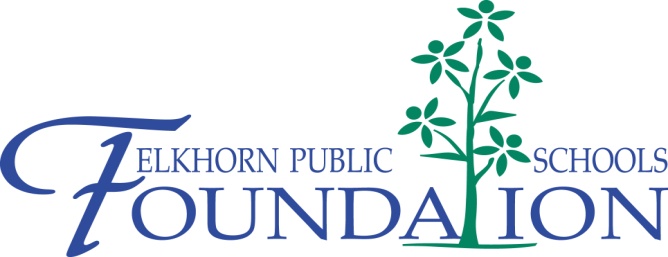 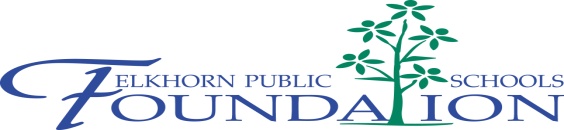 Building Independent Futures ScholarshipDeadline February 1, 20163:30 pm at  CenterDescription of Scholarship: The Building Independent Futures Scholarship recognizes and rewards graduating seniors at Elkhorn South High School who are currently on and Individualized Education Plan (IEP) and plan to continue their education at a post-secondary educational institution after they graduate from high school.  All eligible students are encouraged to apply!Scholarship Value:  To Be Determined. Requirements:Applicants must attend Elkhorn South High School.Applicants must be currently on an Individualized Education Plan (IEP) at Elkhorn South High School.Scholarship recipients must enroll at a post-secondary educational institution including but not limited to two-year or four-year college/university, trade school, technical school or vocational school.The student’s name should be on each page of the application.  Only applications received by the Counseling Center on or before 3:30pm on February 1st will be reviewed and forwarded to the respective scholarship selection committee for consideration.Seventh semester transcripts will be attached to the application by the high school counseling department.Application Questions:Name			Today’s date				Address			Phone____________________Parent/Guardian			Email _____________________Student Name: ____________________In one or two sentences, describe your plans to continue your education after you graduate high school._________________________________________________________________________________________________________________________________________________________________________________________________________________________________________________________________________________In one or two paragraphs, describe your dreams for the future.____________________________________________________________________________________________________________________________________________________________________________________________________________________________________________________________________________________________________________________________________________________________________________________________________________________________________________________________________________________________________________________________________________________________________________________________________________________________________________________________________________________________________________________________________________________________________________________________________________________________________________________________________________________________________________________________________________________________________________________________________________________________________________________________________________________________________________________________________Letter of Recommendation: Please provide one letter of recommendation from an Elkhorn South High School Teacher.The information contained in this application is accurate to my knowledge.  I authorize the scholarship selection committee to validate accordingly.____________________________________________		__________________________ESHS Counselor confirming applicant is currently on an IEP		Date____________________________________________		__________________________Applicant Signature						Date